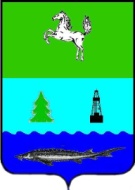 СОВЕТЗАВОДСКОГО СЕЛЬСКОГО ПОСЕЛЕНИЯПАРАБЕЛЬСКОГО РАЙОНАТОМСКОЙ ОБЛАСТИРЕШЕНИЕот 14.06.2017										№ 16п. ЗаводскойО назначении выборов депутатов Совета Заводского сельского поселения четвертого созыва	В целях проведения выборов депутатов Совета Заводского сельского поселения четвертого созыва, руководствуясь ст. 10 Федерального закона от 12.06.2002 № 67-ФЗ «Об основных гарантиях избирательных прав и права на участие в референдуме граждан Российской Федерации», частью 2 статьи 23 Федерального закона от 06.10.2003 № 131-ФЗ "Об общих принципах организации местного самоуправления в Российской Федерации", ст.6 Закона Томской области от 14.02.2005 № 29-ОЗ «О муниципальных выборах в Томской области», Уставом муниципального образования Заводское сельское поселение Парабельского района Томской области, утвержденного решением Совета Заводского сельского поселения от 17.07.2015 № 17,СОВЕТ ПОСЕЛЕНИЯ  РЕШИЛ:1. Назначить выборы депутатов Совета Заводского сельского поселения четвертого созыва на 10 сентября 2017 г.2.	Опубликовать настоящее решение не позднее чем через пять дней со дня его принятия в газете «Нарымский вестник».3.	Направить копии настоящего решения в Управление Роскомнадзора по Томской области, Управление Министерства юстиции Российской Федерации по Томской области,  Избирательную комиссию Томской области, Территориальную избирательную комиссию муниципального образования Парабельского района.4.	Контроль за исполнением решения возложить на контрольно-правовую комиссию Совета Заводского сельского поселения.Глава поселения                                                               Е.В. Кузнецов